Lawhead School Parent Council Meeting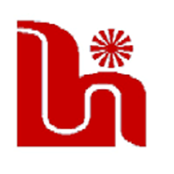 Monday 15th May 2023EGM Minutes Welcome and ApologiesPresent:  Louise Donaldson-Nixon, Rachel Deegan, Eva Groenveld, Robin Lawson, Paolo Ammibale, Sienna Sprosan, Liz Peacock, Jen Simpson, Donna Bain Sarah Jane Forsyth, Melanie Dobie and Sarah KayApologies:  Amy Niven and Theresa RingMinutes from the previous meeting (AGM)Approved.  Proposed by: Louise Donaldson-Nixon and seconded by Sarah Kay Head teacher report and updateMrs Bain’s update was issued on the Facebook page and the school app for parents to read.  Mrs Bain summarised this published update at the meeting.  Please find attached the published update:Mrs Simpson – update on spending on sports equipment Spent over £200 on new hockey stick grips, tennis rackets, x2 tennis nets, football kits Proposals for spending of grant money Mrs Bain and Mrs Simpson will submit a wish list.Parent Council will create a survey which will be sent to parents for their opinions.  The options will include:- School excursions and transport costs- Further sports equipment- Top up school and nursery fund- Outdoor learning - Update reading books- French reading books- Digital trolleyMrs Bain also brought up that the nursery need a new smart TV, could this be possible?P7 HoodiesPreviously Parent council funded the P7 hoodies.  However, during covid the school covered these costs.  All agree going forward Parent Council will pay for P7 hoodies each year.  It was suggested though that the P7 could do a specific fund raising event in their year to help raise funds.School Improvement PlanIt was agreed the best way to survey parents ideas was through questionnaires, post it notes and laptops available at open afternoons. Travel Plan UpdateUpdate by Eva.	Since September 2022 walking bus has been running every Friday.  23 sign ups now.  Regular amount of kids attend.  Thank you to Mrs Simpson, Mrs Bain, Mr Crompton and Amy Niven for helping.  Average number of kids joining each week is 18.	Aiming to reduce congestion and air pollution.  Transition will do a workshop presentation on air pollution in June.	A map has been done showing parking options 5-10 mins away from the school.  Eva has sent this to Mrs Bain. Also wanting to promote park and stride more.	Bikeability.  David Millar and Mrs Fulton have done a great job.	Paulo suggested a competition to encourage the children	Idling was discussed, Eva highlighted that it is against the law but can’t be enforced.  Highlighted it is a health hazard, needing more from the school to educate the parents 	Mentioned 50% of school population have to drive	Mel mentioned that parking further away when there are younger siblings is difficult and can be unsafe	Robin suggested the Parent Council discuss with other schools to see how they tackle the problem	Robin suggested expanding the walking bus to other areasPlans for P7 LeaversThey have leavers assembly and have already had their trip.  Parents of P7 pre covid would normally organise a personal party for them.  This year the Parent Council have offered to make the summer disco have a VIP area for the P7s.  Money will be spent on them to have an extra area and goodies.  Something which would like to be taken forward in future years.Literacy and numeracy interactionInteraction session was suggested at previous meeting .  Was suggested that the coffee meetings could be literacy and numeracy focused and bring relevant teachers into those sessionsOnline Cooking Club UpdateUpdate by Rachel.	Run by Anya, is online  and is open to Greyfriars and Lawhead Primary.  It’s to encourage children to get cooking, learn where food comes from and educate children on healthy food.  First session was very positive and well received, positive feedback.  	Will not be every week, will rotate the day to give best flexibility.	If anyone wants to get involved please get in touch.	If the school holds a fair the cooking club could have a stall.	Other ideas, can we get local businesses involved, get donations.Extra on Agenda Active schools run extra activities, 1st come get picked.  It was brought up that this was very unfair.  Mrs Bain said next session they will create a spreadsheet to ensure everyone gets at least one opportunity.Competitive Events outside of Lawhead.  When Lawhead has taken part in an outside event some parents extremely upset that their child is not picked.  Mrs Bain explained they try and give every child an opportunity but due to staffing and short notice this is difficult.  They want to make it a fair selection process for all children.  The school have received upsetting emails from parents and do not want to be approached in this manner, she wants to remind parents they must be respectful.  Robyn suggested parents who are complaining to do PVG and help.Mel did highlight that children who are very sporting orientated need to be encouraged as much as possible to attend events out of school and she would be happy to help.Highlighted was the need for mini bus drivers.  Madras now have 2 mini buses.  Mrs Bain will check if parents are able to do the driving.	List of volunteers needs to be set up to help Lawhead with activities.What is a Kit bag was asked.  Group activity and talks about emotions.  Short period of 4-5wks.  Children work together to help with well being.  A parent will receive a letter from the school if their child is identified to maybe benefit from the Kit bag sessions.  Parents can also contact the school if they wish there child to be part of a kit bag session.Communication guide Liz will send to Mrs BainP1 Information evening 6th June 6pm and Melati will attend to represent the Council.DiscoDisco booked and P7 will be VIP guests.Date of next meeting September and this will be an AGM